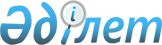 О признании утратившими силу некоторых нормативных правовых постановлений акимата Южно-Казахстанской областиПостановление акимата Южно-Казахстанской области от 13 июля 2015 года № 219

      В соответствии с Законом Республики Казахстан от 24 марта 1998 года «О нормативных правовых актах», акимат Южно-Казахстанской области ПОСТАНОВЛЯЕТ:



      1. Признать утратившими силу следующие нормативные правовые постановления акимата Южно-Казахстанской области:



      1) от 25 июля 2014 года № 252 «О мерах по реализации постановления Правительства Республики Казахстан от 29 мая 2014 года № 575 "Об утверждении правил субсидирования повышения урожайности и качества продукции растениеводства, стоимости горюче-смазочных материалов и других товарно-материальных ценностей, необходимых для проведения весенне-полевых и уборочных работ, путем субсидирования производства приоритетных культур и стоимости затрат на возделывание сельскохозяйственных культур в защищенном грунте» (зарегистрировано в Реестре государственной регистрации нормативных правовых актов за № 2762, опубликовано 21 августа 2014 года в газете «Южный Казахстан»);



      2) исключен постановлением акимата Южно-Казахстанской области от 22.07.2015 № 226.

      Сноска. Пункт 1 с изменениями, внесенными постановлением акимата Южно-Казахстанской области от 22.07.2015 № 226.



      2. Контроль за исполнением настоящего постановления возложить на заместителя акима области Туякбаева С.К.

      

      Аким области                               А.Мырзахметов

      

      Оспанов Б.

      Жылкышиев Б.

      Айтаханов Е.

      Каныбеков С.

      Садыр Е.

      Туякбаев С.

      Абдуллаев А.

      Исаева Р. 
					© 2012. РГП на ПХВ «Институт законодательства и правовой информации Республики Казахстан» Министерства юстиции Республики Казахстан
				